Assessment Committee MEETING AGENDA 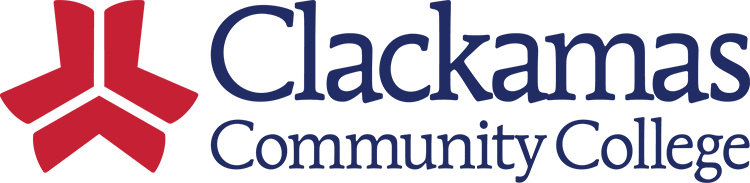 Date: January 24, 2022| Time: 12-1PM | Location: ZOOM | Recorder: Elizabeth Carney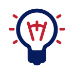         COMMITMENTS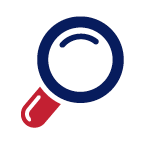         COMMITMENTS        COMMITMENTS        COMMITMENTS        COMMITMENTS        COMMITMENTS        COMMITMENTS        COMMITMENTS        COMMITMENTS       Date     Who  What  What  WhatCommitted ToCommitted ToWhenWhen1-10-221-10-22ElizabethAllReport templates; sabbatical issueReport templates; sabbatical issueReport templates; sabbatical issueMake edits to report and plan template for 2022. Draft a document about sabbatical and program assessmentRead “A New Decade for Assessment”Make edits to report and plan template for 2022. Draft a document about sabbatical and program assessmentRead “A New Decade for Assessment”By Jan 24 Before Feb 7 meetingBy Jan 24 Before Feb 7 meeting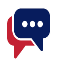          Topic/Item         Topic/Item         Topic/ItemFacilitator Allotted TimeAllotted TimeKey Points Provide 50 words or less on expected outcomeKey Points Provide 50 words or less on expected outcomeCategoryReporting Requirements for next Fall Reporting Requirements for next Fall Reporting Requirements for next Fall Elizabeth10 min10 minFollow-up on last meeting.Review edits to forms. Talk about asking for curriculum maps. Talk about due date.Follow-up on last meeting.Review edits to forms. Talk about asking for curriculum maps. Talk about due date. Discussion Decision Advocacy InformationSabbatical and Program AssessmentSabbatical and Program AssessmentSabbatical and Program AssessmentElizabeth10 min10 minFollow-up on last meeting.Review draft. Next step?Follow-up on last meeting.Review draft. Next step? Discussion Decision Advocacy InformationCommittee review of alternative report responsesCommittee review of alternative report responsesCommittee review of alternative report responsesElizabeth30 min30 minWorktime: Review alternative report responses, looking for themes, meaning, and how this can inform our work and our reporting Worktime: Review alternative report responses, looking for themes, meaning, and how this can inform our work and our reporting  Discussion Decision Advocacy Information         FUTURE AGENDA ITEMS FOR MEETINGS         FUTURE AGENDA ITEMS FOR MEETINGS         FUTURE AGENDA ITEMS FOR MEETINGS         FUTURE AGENDA ITEMS FOR MEETINGS         FUTURE AGENDA ITEMS FOR MEETINGSTopic/ItemFacilitatorKey Points  Provide 50 words or less on expected outcomeKey Points  Provide 50 words or less on expected outcomeCategoryRubric for assessment process (cont. from Fall term)Year 7 Accreditation ReportRelated Instruction Assessment Discussion Decision Advocacy Information	       Upcoming Meeting Dates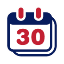 Start TimeEnd time		Location			Location	Feb. 7, March 712:001:00ZoomZoomMEMBERSJennifer Bown, Elizabeth Carney, April Chastain, Jil Freeman, Shalee Hodgson, Jason Kovac, Kelly Mercer, Dave Mount, Lisa Nielson, Lisa Reynolds, Ashley Sears, Yvonne Smith, Mary Jean Williams Start time	Location	Jennifer Bown, Elizabeth Carney, April Chastain, Jil Freeman, Shalee Hodgson, Jason Kovac, Kelly Mercer, Dave Mount, Lisa Nielson, Lisa Reynolds, Ashley Sears, Yvonne Smith, Mary Jean Williams Start time	Location	Jennifer Bown, Elizabeth Carney, April Chastain, Jil Freeman, Shalee Hodgson, Jason Kovac, Kelly Mercer, Dave Mount, Lisa Nielson, Lisa Reynolds, Ashley Sears, Yvonne Smith, Mary Jean Williams Start time	Location	Jennifer Bown, Elizabeth Carney, April Chastain, Jil Freeman, Shalee Hodgson, Jason Kovac, Kelly Mercer, Dave Mount, Lisa Nielson, Lisa Reynolds, Ashley Sears, Yvonne Smith, Mary Jean Williams Start time	Location	